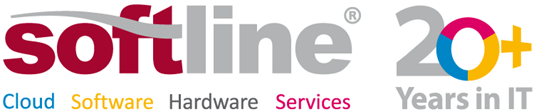 Пресс-релиз компании Softline11 марта 2015 годаCitrix признала Softline «Самым влиятельным партнером в Восточной Европе, России и СНГ»В рамках ежегодной партнерской конференция Citrix, прошедшей в Лас-Вегасе, Softline была удостоена награды «Самый влиятельный партнер на территории Восточной Европы, России и СНГ» по итогам 2014 года. Данный статус стал результатом вклада Softline в развитие бизнеса на основе решений Citrix.В настоящее время Softline является платиновым партнером вендора - Citrix Platinum Solution Advisor. Этот наивысший статус подтверждает соответствующую квалификацию и обширный опыт специалистов компании в области решений Citrix. Softline предоставляет полный спектр услуг: от консультации по решениям вендора до сдачи проекта «под ключ». В предлагаемой Softline линейке продуктов Citrix представлены разработки по трем направлениям: сетевые решения, виртуализация, мобильность. При реализации крупных комплексных проектов, как правило, используются несколько решений из разных категорий.Сегодня на счету Softline - ряд проектов по виртуализации десктопов. Среди наиболее масштабных можно выделить построение инфраструктуры доступа к приложениям на базе терминальных технологий Citrix для МТС. К настоящему моменту реализован первый этап проекта – разработано решение и на него переведены порядка 7 тыс. пользователей в макрорегионах. Второй этап предполагает разработку архитектуры и перевод еще 7 тыс. пользователей. В целом, за ближайшие четыре года планируется оптимизировать работу 30 тыс. пользователей.Также инфраструктура виртуальных десктопов на базе Citrix XenDesktop была развернута компанией Softline для Института географических информационных технологий (ИГИТ). С помощью решения удалось обеспечить пользователей ресурсами, необходимыми для разработки трехмерных ГИС, снизить стоимость владения рабочими местами для заказчиков ИГИТ, уменьшить риски потери данных и организовать безопасный доступ сотрудников к опубликованным приложениям. Во всех проектах выбор Softline в качестве партнера говорит о признании высоких компетенций компании в области решений Citrix.«На протяжении многих лет Softline прилагает максимальные усилия для развития проектов на основе решений Citrix, выполняя внедрения любой сложности, совершенствуя экспертные и практические навыки специалистов, инвестируя ресурсы в обучение инженеров. Всё это помогает нам оперативно реагировать на изменения потребностей рынка, предлагая заказчикам квалифицированные услуги. Признание нашей компании «самым влиятельным партнером», безусловно, означает, что наши успехи были оценены Citrix», - отметил Дмитрий Аргунов, заместитель руководителя отдела продвижения продуктов виртуализации компании Softline.«Вклад Softline в развитие совместного бизнеса очень ценен для нас. Поэтому награда, которой удостоен наш партнер, — это безусловное подтверждение максимальной вовлеченности Softline в процесс развития проектной экспертизы и повышение квалификации специалистов. Такое эффективное взаимодействие помогает удовлетворять потребности заказчиков в современных решениях», - рассказал Олег Иванов, глава представительства Сitrix в России и странах СНГ.Cледите за новостями компании:Twitter: http://twitter.com/SoftlinegroupFacebook: http://www.facebook.com/SoftlineCompany О компании SoftlineSoftline —лидирующий международный поставщик IT-решений и сервисов, работающий на рынках России, СНГ, Латинской Америки, Индии и Юго-Восточной Азии. Компания предлагает комплексные IT-решения, лицензирование программного обеспечения, аппаратное обеспечение и сопутствующие услуги. Собственная облачная платформа Softline обеспечивает клиентов доступом к публичным, частным и гибридным «облакам». По итогам 2013 финансового года Softline достигла оборота около $1 млрд, а за последние 10 лет совокупный среднегодовой темп роста продаж (CAGR) составил 40%. Компания представлена в 80 городах 27 стран мира. Клиенты Softline – это 60 000 частных и государственных организаций всех масштабов — от крупных холдингов до СМБ. Более 600 инженеров и технических специалистов и 1300 менеджеров по продажам обслуживают заказчиков и помогают им выбрать оптимальные IT-решения. Softline — это компания, которая всегда находится на стороне клиента и предлагает решения, наилучшим образом реализующие eго задачи, вне зависимости от бренда. Более подробную информацию о компании Softline можно получить на корпоративных сайтах: www.softlinegroup.com и www.softline.ru.Контактная информация для прессы:Элеонора ЕршоваЗаместитель директора по связям с общественностьюТел: (495) 232-00-23, доб. 1712E-mail: E.Ers@softlinegroup.com like us on Facebook & follow us on twitter